                                Liceo José Victorino Lastarria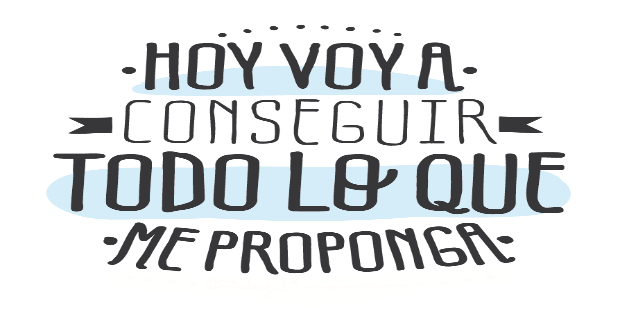                                                  Rancagua                           “Formando Técnicos para el mañana”                                   Unidad Técnico-PedagógicaCARACTERÍSTICAS DEL ESTADO CHILENOSegún estos incisos, se desprenden las siguientes características del Estado chileno: FORMA JURÍDICA DEL ESTADO CHILENOLa forma jurídica del Estado se refiere a la estructura y la organización del poder del Estado.  La Constitución chilena en el artículo 3 dice que: “El Estado chileno es unitario”En la actualidad, los Estados se clasifican en dos formas: los unitarios y los federales.DESCENTRALIZACIÓN Y DESCONCENTRACIÓNDescentralización: Distribución de las funciones públicas en el territorio. Aparición de nuevas autoridades encargadas de aplicar dicha descentralización de las políticas públicas. La descentralización puede ser o no territorial.Ejemplos de descentralización: Órganos descentralizados con base territorial: Municipalidades, gobernaciones e intendencias, creadas durante la reforma administrativa de la regionalización.Órganos descentralizados sin base territorial: Empresas estatales que operan en todo el territorio como la Empresa Nacional del Petróleo (ENAP) o la Empresa Nacional de Minería (ENAMI)Desconcentración: Delegación de funciones del poder central en materias específicas, fuera de la jerarquía central. A pesar de su independencia funcional, depende de los recursos asignados desde el nivel central para su funcionamiento.Ejemplos de desconcentración: La desconcentración es bastante frecuente en Chile, reflejada en servicios públicos como, por ejemplo: Servicio de Impuestos Internos (SII), Servicio de salud, Servicio Agrícola y Ganadero (SAG)GUÍA DE HISTORIA, GEOGRAFÍA Y CIENCIAS SOCIALESGUÍA DE HISTORIA, GEOGRAFÍA Y CIENCIAS SOCIALESGUÍA DE HISTORIA, GEOGRAFÍA Y CIENCIAS SOCIALES(Semana del 27 al 31 de Julio)(Semana del 27 al 31 de Julio)(Semana del 27 al 31 de Julio)Nombre:Curso:Fecha:Profesor: Pablo Ortiz OrellanaNivel: 4° MedioNivel: 4° MedioOF 1: Valorar el Estado de Derecho como el marco legal que resguarda el ejercicio de los derechos humanos, regula el poder de los gobernantes y organiza la convivencia política y social.Objetivo de la Clase: Identifican el concepto de Estado que plantea la Constitución, considerando la promoción del bien común y el respeto a los derechos y garantías fundamentales de las personas.Objetivo de la Clase: Identifican el concepto de Estado que plantea la Constitución, considerando la promoción del bien común y el respeto a los derechos y garantías fundamentales de las personas.Forma de entrega: enviar la guía desarrollada en documento Word, o desarrollar las preguntas en el cuaderno y enviar las fotos como archivos adjuntos al correo pablo.ortiz@liceo-victorinolastarria.cl. Forma de entrega: enviar la guía desarrollada en documento Word, o desarrollar las preguntas en el cuaderno y enviar las fotos como archivos adjuntos al correo pablo.ortiz@liceo-victorinolastarria.cl. Forma de entrega: enviar la guía desarrollada en documento Word, o desarrollar las preguntas en el cuaderno y enviar las fotos como archivos adjuntos al correo pablo.ortiz@liceo-victorinolastarria.cl. Estado UnitarioEstado FederalUn solo centro político y gubernamental.Descentralización del poder político.Gobierno central (presidente)Gobierno central junto a los Estados o regiones federadas con gobiernos regionales.Leyes aplicables a todo el territorio nacional.Independencia del gobierno regional.Gobierno central encargado de las relaciones internacionales, política económica y fiscal.Ejemplos: Perú, Bolivia, Colombia, Egipto, Italia, Francia.Ejemplos: Suiza, Estados Unidos, Rusia, México, Argentina, Brasil y Alemania.